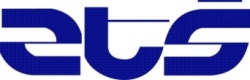 TEHNIČKA ŠKOLA ZAGREBZagreb, Palmotićeva 84Zagreb, 10.7.2015.god      POPRAVNI   ISPITI   ZA   SVE  RAZREDNE  ODJELE                                                                                                                   Voditelj:                                                                                                                                                                                        Rozana Luburić Red. brojPredmetRazredNadnevakVrijemeUčionicaIspitno povjerenstvo1.MATEMATIKA1g,2p1,2p6,2g,3p1,3p3,3e1,3e2,4e1,4p2,4p3 pismeni21.8. 2015.900       36 37Snježana Šišić – ispitivačMirjana Matijević – ispitivačRazrednici(zamjenici) - zapisničari1.MATEMATIKA1g,2p1,2p6,2g,3p1,3p3,3e1,3e2,4e1,4p2,4p3 usmeni24.8.2015.36        Snježana Šišić – ispitivačMirjana Matijević – ispitivačRazrednici(zamjenici) - zapisničari1.MATEMATIKA1g,2p1,2p6,2g,3p1,3p3,3e1,3e2,4e1,4p2,4p3 4e180036        Snježana Šišić – ispitivačMirjana Matijević – ispitivačRazrednici(zamjenici) - zapisničari1.MATEMATIKA1g,2p1,2p6,2g,3p1,3p3,3e1,3e2,4e1,4p2,4p3 4p283036        Snježana Šišić – ispitivačMirjana Matijević – ispitivačRazrednici(zamjenici) - zapisničari1.MATEMATIKA1g,2p1,2p6,2g,3p1,3p3,3e1,3e2,4e1,4p2,4p3 4p393036        Snježana Šišić – ispitivačMirjana Matijević – ispitivačRazrednici(zamjenici) - zapisničari1.MATEMATIKA1g,2p1,2p6,2g,3p1,3p3,3e1,3e2,4e1,4p2,4p3 2p1110036        Snježana Šišić – ispitivačMirjana Matijević – ispitivačRazrednici(zamjenici) - zapisničari1.MATEMATIKA1g,2p1,2p6,2g,3p1,3p3,3e1,3e2,4e1,4p2,4p3 2g,2p6120036        Snježana Šišić – ispitivačMirjana Matijević – ispitivačRazrednici(zamjenici) - zapisničari1.MATEMATIKA1g,2p1,2p6,2g,3p1,3p3,3e1,3e2,4e1,4p2,4p3 usmeni25.8.2015.36        Snježana Šišić – ispitivačMirjana Matijević – ispitivačRazrednici(zamjenici) - zapisničari1.MATEMATIKA1g,2p1,2p6,2g,3p1,3p3,3e1,3e2,4e1,4p2,4p3 1g80036        Snježana Šišić – ispitivačMirjana Matijević – ispitivačRazrednici(zamjenici) - zapisničari1.MATEMATIKA1g,2p1,2p6,2g,3p1,3p3,3e1,3e2,4e1,4p2,4p3 3p181536        Snježana Šišić – ispitivačMirjana Matijević – ispitivačRazrednici(zamjenici) - zapisničari1.MATEMATIKA1g,2p1,2p6,2g,3p1,3p3,3e1,3e2,4e1,4p2,4p3 3e293036        Snježana Šišić – ispitivačMirjana Matijević – ispitivačRazrednici(zamjenici) - zapisničari1.MATEMATIKA1g,2p1,2p6,2g,3p1,3p3,3e1,3e2,4e1,4p2,4p3 3p3,3e1110036        Snježana Šišić – ispitivačMirjana Matijević – ispitivačRazrednici(zamjenici) - zapisničari1.MATEMATIKA1g,2p1,2p6,2g,3p1,3p3,3e1,3e2,4e1,4p2,4p3 36        Snježana Šišić – ispitivačMirjana Matijević – ispitivačRazrednici(zamjenici) - zapisničari1.MATEMATIKA1p1,1p2,1p3,2p2,2p3,2e1pismeni 24.8. 2015.80037Nađa Srdoč– ispitivačM.P.Jurković– ispitivačRazrednici  - zapisničari1.MATEMATIKA1p1,1p2,1p3,2p2,2p3,2e1 usmeni 25.8.2015.37Nađa Srdoč– ispitivačM.P.Jurković– ispitivačRazrednici  - zapisničari1.MATEMATIKA1p1,1p2,1p3,2p2,2p3,2e11p180037Nađa Srdoč– ispitivačM.P.Jurković– ispitivačRazrednici  - zapisničari1.MATEMATIKA1p1,1p2,1p3,2p2,2p3,2e11p2,1p393037Nađa Srdoč– ispitivačM.P.Jurković– ispitivačRazrednici  - zapisničari1.MATEMATIKA1p1,1p2,1p3,2p2,2p3,2e12p2,2p3,2e1103037Nađa Srdoč– ispitivačM.P.Jurković– ispitivačRazrednici  - zapisničari1.MATEMATIKA1p1,1p2,1p3,2p2,2p3,2e137Nađa Srdoč– ispitivačM.P.Jurković– ispitivačRazrednici  - zapisničari1.MATEMATIKA1p1,1p2,1p3,2p2,2p3,2e137Nađa Srdoč– ispitivačM.P.Jurković– ispitivačRazrednici  - zapisničari2.HRVATSKI JEZIK3e1pismeni 24. 8.2015. 90034Dunja Novak– ispitivačAnela Bošnjak–članRazrednik - zapisničar2.HRVATSKI JEZIK3e1usmeni 25.8.2015.100034Dunja Novak– ispitivačAnela Bošnjak–članRazrednik - zapisničar2.HRVATSKI JEZIK3e134Dunja Novak– ispitivačAnela Bošnjak–članRazrednik - zapisničar3.ENGLESKI JEZIK1p1,4p3,4e1pismeni 21.8.2015.100040Maja Ostojić – ispitivačAna Z.Forenbacher– članRazrednici - zapisničari3.ENGLESKI JEZIK1p1,4p3,4e1usmeni 24.8.2015.40Maja Ostojić – ispitivačAna Z.Forenbacher– članRazrednici - zapisničari3.ENGLESKI JEZIK1p1,4p3,4e14e1,4p383040Maja Ostojić – ispitivačAna Z.Forenbacher– članRazrednici - zapisničari3.ENGLESKI JEZIK1p1,4p3,4e11p193040Maja Ostojić – ispitivačAna Z.Forenbacher– članRazrednici - zapisničari3.ENGLESKI JEZIK1p1,4p3,4e140Maja Ostojić – ispitivačAna Z.Forenbacher– članRazrednici - zapisničari4.FIZIKA1p1,1p2,3e1,3e2pismeni 24.8.2015.100022Rozana Luburić– ispitivačMario Zečević–ispitivačRazrednici(zamjenici )-zapisničari4.FIZIKA1p1,1p2,3e1,3e2usmeni 25.8.2015.22Rozana Luburić– ispitivačMario Zečević–ispitivačRazrednici(zamjenici )-zapisničari4.FIZIKA1p1,1p2,3e1,3e21p1,1p2100022Rozana Luburić– ispitivačMario Zečević–ispitivačRazrednici(zamjenici )-zapisničari4.FIZIKA1p1,1p2,3e1,3e23e1,3e2103022Rozana Luburić– ispitivačMario Zečević–ispitivačRazrednici(zamjenici )-zapisničari5.PRIJEVOZ STVARI4p324.8.2015. 110042Josip Kunac – ispitivačBožica Radoš– članRazrednik  - zapisničar6.TEHNIČKA SREDSTVA ŽELJEZNICE1p6,2p124.8.2015.93042Mladen Gojić – ispitivačBožica Radoš -članRazrednici - zapisničari7.ELEKTRONIČKI SKLOPOVI3e2pismeni  24.8.201590026Nediljka Furčić -ispitivačTomislav Grubišić–član                      Razrednik– zapisničar7.ELEKTRONIČKI SKLOPOVI3e2Usmeni25. 8.2015. 83026Nediljka Furčić -ispitivačTomislav Grubišić–član                      Razrednik– zapisničar8.STROJARSKI DIO VUČNIH VOZILA4p124.8.2015.8307Patrik Mardešić -ispitivačJanja Rajić – član                     Razrednik-zapisničar